Domanda di partecipazione alla selezione per l’assegnazione di una borsa di studio di attività di ricerca sul tema ________________________________________ da svolgersi presso il Dipartimento __________________________________ .Al Direttore di Dipartimento di  ___________________________/___ sottoscritt ___   ______________________________________________codice fiscale (obbligatorio) nat ___ a  (Comune)_____________________Provincia  (_____) il_____________              residente in: Via _____________________________________________________________C.A.P. 	  Comune ____________________________Provincia______Telefono______/_________________con recapito eletto agli effetti della selezione:Via ________________________________________________________________C.A.P. 	 Comune ____________________________Provincia_____________Telefono______/_________________ e-mail _______________________________CHIEDEdi partecipare alla selezione per l’assegnazione di una borsa di attività di ricerca sul tema____________________________________________________.DICHIARAdi essere in possesso del diploma di laurea in__________________________conseguito presso l’Università ____________________________ il giorno_____________________________Anno Accademico (____________)con la seguente votazione ______/ 110 __________ e di aver sostenuto i seguenti esami riportando la votazione indicata:e dichiara inoltre______________________________________________________________________________________________________________________________________________________________________________________________________________________________________________________________________________________________________________________________________________________________________A tal fine allega:__________________________________________________________________________________________________________________________________________________________________________________________________________________________________________________________________________________________________________________________________________________________________________________________________________________Dichiara infine di essere a conoscenza e di accettare tutte le norme contenute nel bando di concorso.  	 , li 			                                                                                        Firma dell’interessatoAllega fotocopia documento di riconoscimentoALLEGATO BDICHIARAZIONE SOSTITUTIVA DI CERTIFICAZIONEAl SENSI DELL'ART. 46 DEL D.P.R. 28.12.2000 n. 445Il sottoscritto ________________________________________________________codice fiscale _______________________________________________________nato a ________________________ prov. _____________ il _________________sesso ______, residente in via __________________________________________C.A.P. _________________ città ______________________ prov. ____________telefono ___________________________________________________________consapevole delle sanzioni penali richiamate dall'ari. 76 del D.P.R. 28.12.2000 n. 445 per leipotesi di falsità in atti e dichiarazioni mendacidichiara_____________________________________________________________________________________________________________________________________________________________________________________________________________________________________________________________________________________________________________________________________________________________________________________________________________________________________________________________________________________Data ___________				Firma_____________________.Allega fotocopia documento di riconoscimento________________________________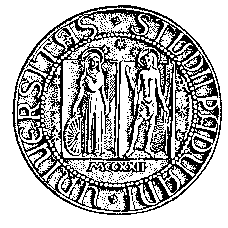 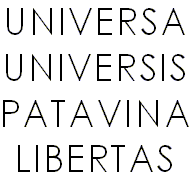 UNIVERSITÀ DEGLI STUDI DI PADOVA